Управление персоналомСписок кандидатских и докторских диссертацийМожно заказать полные текстыВернуться в рубрикатор диссертаций по экономике, правоведению и экологииhttps://право.информ2000.рф/dissertation.htm Разработка и продвижение сайтов - от визитки до интернет-магазинаСоздание корпоративных библиотек, книги и дисертацииАбрамова Е.Ю. Механизм формирования набора компетентностей управленческих кадров для предприятий электроэнергетики. 2017 upravlencheskie-kadry

Авдонина О.С. Личностно–профессиональные особенности руководителя органа муниципального образования. 2021 per21-71

Автономов Ю.В. Экономический анализ моральных норм в коллективах. 2007 Автореферат per87
Агафонова Е.Ю. Отстранение от работы: проблемы правового регулирования. 2015 per98

Азарова Ю.А. Ивент-технологии как ресурс формирования корпоративной культуры средствами социально-культурной деятельности. 2020 per2-39

Александров Б.В. Психологическая специфика отношения к труду осужденных с разными типами занятости в исправительном учреждении. 2020 per2-21

Алексеева Л.В. Правовое регулирование труда лесозаготовителей. 2020 per2-23

Альхазалех Р.М.А. Разработка модели и механизма управления кадровым потенциалом молодежных организаций. 2020 per2-40

Амелина А.В. Контроллинг персонала органов публичного управления. 2019 kontrolling-personala

Андреевский Е.В. Система профессионального психологического отбора специалистов по охране опасных производственных объектов. 2022 per22-60Анисимова Н.Ю. Организация подготовки кадров в цифровой экономике: методология трансформации и методология. 2024 per24-1Анимоков И.К. Педагогическое содействие в развитии профессиональной успешности сотрудников полиции. 2022 per22-80

Артамонова В.В. Геймификация как инструмент управления трудовой мотивацией. 2022 per22-35

Артамонова О.С. Развитие управления персоналом в системе менеджмента качества организации. 2020 per2-43

Афонасенко Е.В. Развитие системы оплаты труда в бюджетных учреждениях здравоохранения (на примере стоматологии). 2018 per42

Бадмыцаренова О.Б. Управление кадрами и кадровым потенциалом организации в сфере предоставления государственных услуг (на примере многофункциональных центров республики Бурятия). 2020 per2-7

Балашова Ю.Г. Формирование системы оценки и организация управления человеческим капиталом при инновационно-ориентированном развитии предприятия. 2022 per22-16

Баранов Ю.В. Регулирование социально-трудовых отношений в сфере охраны труда. 2021 Автореферат per21-47
Батусова Е.С. Правовое регулирование срочных трудовых договоров в России и некоторых зарубежных странах (сравнительно-правовое исследование). 2014 per50

Белицкая И.Я. Правовое регулирование работы за пределами установленной продолжительности рабочего времени. 2017 per49

Белолипецкая А.Е. Компетентостный инструментарий управления персоналом органов публичного управления в условиях цифровой трансформации. 2021 per21-10

Бердникова И.А. Эмоциональный интеллект как предиктор психологического благополучия студентов. 2022 per22-63Бештоев Р.О. Развитие уверенности в себе у молодых сотрудников органов внутренних дел в дополнительном профессиональном образовании. 2022 per22-79

Бишин А.С.Б. Управление человеческим капиталом на промышленном предприятии. 2020 per2-52

Бобова А.С. Формирование методического обеспечения управления персоналом на основе оценки результатов его труда. 2021 per21-72

Божья-Воля А.А. Система оценки и стимулирование результативности деятельности государственных служащих. 2012 Автореферат per58
Борщёва Н.Л. Развитие методологии управления человеческим капиталом в инновационной экономике. 2016 per11
Булатецкая А.Ю. Управление корпоративным интеллектуальным капиталом в инновационной экономике. 2021 per21-2

Валебникова О.А. Управление человеческим капиталом на основе интеллектуально-ориентированного консалтинга в интересах развития инновационной деятельности предприятия. 2020 per2-6

Вахабов Э.Н. Оценка человеческого капитала в интересах инновационного развития: методические и практические подходы к выбору показателей. 2022 per22-20Вашляев А.Д. Организационно-экономический механизм развития кадрового потенциала наукоемких промышленных предприятий. 2023 per23-10

Великанский Р.Н. Формирование функциональной стратегии управления качественным воспроизводством человеческих реурсов промышленной компании. 2021 per21-6

Вермисова Д.В. Ценностно-мотивационные смыслы работников финансово-кредитной сферы в контексте модернизации общественных отношений. 2019 per36

Веселов Д.А. Переход от стагнации к развитию в теории экономического роста c человеческим капиталом. 2012 Автореферат per40Виноградова Т.А. Управление инновационной активностью персонала в интересах инновационного развития промышленных предприятий. 2023 per23-6
Власенко М.С. Проблемы правового регулирования заёмного труда в России. 2009 Автореферат per48
Влияние интеллектуального капитала на добавленную стоимость медиакомпаний: эмпирический анализ (магистерская) intellektualnyi-kapital
Войтикова М.А. Психологические детерминанты эффективного управления кадровой работой научной организации. 2020 per2-26Волков А.В. Управление человеческими ресурсами в экосистеме кадрового партнерства: теоретико-методические и практические подходы. 2023 per23-5Вольская Т.Е. Управление трудом работников ВУЗа на основе современных организационных и социально-экономических технологий. 2020 oo18

Ворожцова Е.С. Методичекие подходы к формированию и развитию конфликтологической компетенции фармацевтических работников аптечных организаций. 2019 konflikt

Гонин Д.В. Разработка механизма повышения региональной конкурентоспособности на основе развития человеческого капитала в сфере государственного управления. 2020 per2-42Гурцкой Л.Д. Трансформация системы управления человеческим капиталом инновационных высокотехнологичных предприятий. 2021 per21-59

Горчаков С.Е. Совершенствование управления организационным поведением в научных организациях. 2020 per2-46

Данилова Н.Е. Формирование стратегий управления персоналом в общественных некоммерческих организациях. 2020 per2-32

Данильченко Я.В. Совершенствование организации труда персонала медицинских научно-исследовательских учреждений. 2021 per21-70Демин П.Н. Современные методы и формы социализации подростков и молодежи за рубежом. 2023 per23-1

Дмитриева Ю.А. Психологические ресурсы активности субъектов (на примере инновационной деятельности). 2021 per 21-33

Дороненко М.В. Формирование модели компетенций рабочей силы в цифровой экономике. 2022 per22-53

Дробышева Т.В. Социальная психология экономической социализации личности в разных ее формах. 2022 per22-78

Дымова К.А. Особенности отраслевого регулирования условий труда работников топливно-энергетического комплекса: правовой аспект. 2016 per93Дятлов М.Н. Методика подбора водителей городского пассажирского транспорта по показателям профессинально важных качеств. 2023 gor-t23-2
Егиазарова М.В. Унификация норм, регулирующих трудовые отношения в международном частном праве. 2017 per100

Ендовицкая Е.В. Управление жизненным циклом кадрового контроллинга в интересах инновационного развития копоративных экономичеких систем. 2022 per22-49

Епатко С.С. Психологические предикторы сформированности концептуальной модели объекта управления (на примере ремонтно-эксплуатационного персонала электрических сетей). 2021 per21-12Еременко Е.И. Формирование профессиональных компетенций в проектно-ориентированной переподготовке управленческих кадров. 2021 oo21-9

Ермаков С.А. Влияние курения на заработную плату. 2012 kurenie-i-zarplata

Жаркова С.В. Индивидуально-психологические особенности как предикторы прокрастинации у субъектов разных видов деятельности. 2022 per22-36Жукова Л.В. Особенности социальных страхов студентов-менеджеров в процессе профессионализации. 2019 oo14

Забиева Э.И. Профессионализм муниципальных служащих: социально-философский анализ. 2019 per37

Залмаа С. Разрешение коллективных трудовых споров по законодательству Монголии и Российской Федерации. 2016 per103

Заручникова Н.О. Организационно-экономический механизм управления интеллектуальным капиталом научно-производственной организации в условиях цифровой трансформации. 2020 per2-17Захаров С.И. Теория и методология динамизации конкурентоспособности работников управленческого труда: структурно-деятельностный прдход. 2023 per23-11

Зенченко Н.П. Управление кросс-культурными коллективами в организациях. 2016 per62Зибарев Е.В. Научное обоснование концепции оценки напряженности труда у пилотов гражданской авиации. 2023 tt23-20

Зимина И.В. Управление человеческим капиталом инновационных сетей в экономике. 2020 per2-55

Зинченко А.А. Моделирование процессов подбора и оценки персонала. 2015 podbor-personala 

Золотов С.А. Мотивация рабочих предприятий периферии цифровой экономики. 2022 per22-31Зотова Е.А. Управление человеческим капиталом высшего учебного заведения в интересах инновационного развития в условиях цифровой трансформации. 2021 oo21-19

Иванова В.Я. Повышение эффективности трудового процесса на основе совершенствования внутриорганизационной среды. 2020 

Ивановская А.Л. Качество трудовой жизни как фактор эффективной реализации трудового потенциала занятого населения. 2022 per22-66  

Игнатенко А.С. Защита требований работников при несостоятельности (банкротстве) работодателя в России и зарубежных странах. 2016 per83Идрисова О.И. Формирование профессиональной мобильности обучающихся магистратуры в процессе прохождения практики. 2023 oo23-14Изергин Д.А. Влияние каналов компрометации персональных данных пользователей мобильных устройств на основе интеллектуальных технологий. 2023 inf23-8Илюшников К.К. Оценка эффективности корпоративного обучения персонала на основе ключевых показателей и метрик. 2021 oo21-10

Имидж организации как способ воздействия на социальное поведение. 2004 (магистерская) imidzh-i-personalИпутатов Д.Ю. Положение фабрично-заводских рабочих Московской губернии в конце XIX – начале XX веков. 2023 per23-9
Капустин П.П. Управление брендом работодателя на основе концепции маркетинга отношений. 2021 per21-65Карягин С.Н. Проектно-коллегиальное управление развитием лидерства в общеобразовательной организации. 2021 oo21-21

Катахина С.С. Психологическая компетентность руководителя как фактор эффективного управления в современных условиях: на примере медицинских учреждений. 2021 per21-21

Кашапов Р.З. Развитие системы нормирования труда на нефедобывающем предприятии в условиях автоматизации. 2021 per21-40

Кветной Л.М. Развитие дистанционных форм занятости в современной мировой экономике. 2011 Автореферат per41Кебадзе О.Г. Управление человеческими ресурсами наукоемких промышленных предприятий с учетом информационно-технологической составляющей. 2021 per21-64Кебадзе О.Г. Развитие управления человеческими ресурсами наукоемких организаций в условиях цифровой трансформации бизнес-процессов. 2023 per23-4
Кирсанова Д.А. Специальная оценка условий труда: трудоправовой аспект. 2017 per8Ковельский В.В. Совершенствование методологии управления человеческим капиталом в интересах инновационного развития высшего учебного заведения. 2021 oo21-11 Колгушкин А.И. Развитие системы внутрифирменной подготовки управленческих кадров организаций в интересах повышения социальной ответственности бизнеса. 2023 per23-3

Колмогорцева А.А. Психологические особенности личности как предикаторы интернет-зависимости. 2021 per21-34

Коломеец Н.В. Организационно-экономический механизм непрерывного развития компетенций технических работников промышленных предприятий. 2020 per2-16Кондрашова М.В. Структура субъектности личности с разным типом личностной идентичности (на материале студенчества). 2024 per24-4Коренкова Э.А. Ответственность за преступные нарушения правил охраны труда. 2002 per47

Корнева Е.В. Разработка механизма совершенствования оплаты труда нефтегазовых компаний в условиях цифровой экономики. 2022 per22-29

Королева А.М. Обеспечение безопасных условий труда работников пассажирского железнодорожного комплекса за счет совершенствования профессионального отбора. 2021 per21-13

Косарева Е.А. Механизм развития рабочей силы инженерных кадров организации. 2016 inzhenernye-kadry

Косякин В.С. Совершенствование системы обеспечения безопасных условий труда работников вагонного хозяйства. 2021 per21-18Котовская С.В.  Жизнеспособность специалиста экстремальной профессии как системное образование. 2023 per23-13

Крапивенцева М.Б. Исторический опыт подготовки кадров для Тульского оружейного завода в 1917-1929 гг. 2022 per22-72

Кроповницкий О.В. Копинг-стратегии в структуре личности руководителя. 2021 per21-23

Кузнецов С.А. Инструментарий управления человеческими ресурсами инновационно-ориентированных организаций. 2021 per21-38

Кузнецова В.В. Особенности прекращения трудового договора с руководителем организации. 2015 per46

Кузьмич О.С. Влияние здоровья работника на заработки и занятость на российском рынке труда. 2008 Автореферат zdorovje-rabotnika
Кюрегян М.П. Гендерный потенциал в системе управления предприятий ракетно-космической отрасли. 2022 per22-21Лагутина Ю.А. Лояльность персонала в банковской сфере. 2012 Магистерская personal-banka

Лапаева О.А. Социально-экономическая концепция развития нормирования труда работников: формирование и реализация (на материалах угледобывающих предприятий). 2022 per22-47

Ларионов А.В. Институализация функционирования интеллектуального капитала фирмы в современных условиях. 2022 per22-28

Латуха М.О. Управление талантливыми сотрудниками в российских компаниях в международной среде: методология исследования и основные практики. 2017 per12

Лебедева Л.В. Характеристики нравственной сферы личности у молодых людей с различными типами жизненных ориентаций. 2021 per21-69

Легчилина Е.Ю. Методология и концепция трансформации системы социально-трудовых отношений на крупных предприятиях в условиях инновационных преобразований. 2021 per21-32

Леонова Л.А. Эконометрические модели и методы исследование удовлетворенности жизнью и работой - связь с выбором незарегистрированной занятости и социально-демографическими характеристиками индивида. 2015 per89

Ловков М.И. Особенности правового регулирования труда работников государственных корпораций. 2017 per45

Логинова Е.В. Управление персоналом контактной зоны на основе повышения согласованности уровней активации работников. 2022 per22-17Лукина А.С. Структурно-уровневая организация конфликтной компетентности в профессиональной деятельности руководителя. 2020 man2-5

Львович К.И. Оптимизация цифрового управления в организационных системах на основе моделирования и оптимизации процесса адаптации персонала. 2022 per22-46

Майер Е.С. Управление профессиональной карьерой в цифровой экономике. 2022 per22-6

Макаров В.В. Методы и алгоритмы автоматической классификации психофизиологических характеристик человека. 2022 per22-65

Малышев А.А. Организация удаленных рабочих мест в условиях цифровой экономики. 2022 per22-55Маркевич А.В. Интеллектуальная система построения графика работы машинистов метрополитена. 2023 per23-18

Маркелова Ю.В. Образовательная траектория как средство развития лидерских качеств будущего лидера. 2019 liderskie-kachestvaМасленский В.В. Улучшение условий труда операторов технологических и мобильных машин в условиях нагревающего микроклимата. 2021 per21-85

Махаматова С.Т. Особенности интеллектуального капитала в условиях глобализации. 2012 Автореферат per31Мирочник В.В. Физиолого-гигиеническая оценка труда операторов на предприятиях добычи и переработки нефти в условиях субаридного климата. 2023 ng23-9
Мкртычян З.В. Производительность труда промышленных предприятий в цифровой экономике: методология оценки и инструменты управления. 2022 per22-10

Мондрус О.В. Система управления талантами в российских компаниях. 2018 per59

Мурашкина А.С. Институт ротации государственных гражданских служащих. 2021 per21-54Нгуен Фук Хау. Модели и алгоритмы обработки информации для поддержки принятия решений при управлении программами дополнительного профессионального образования персонала промышленных предприятий. 2021 oo21-14Николаенко А.В. Профессиональная подготовка персонала опасных производственных объектов на основе введения зон деятельности. 2020 per5

Ниязова И.М. Предупреждение конфликтов интересов персонала в организациях бюджетной сферы. 2022 per22-45

Овсянников Р.Ю. Экономические эффекты инвестирования в человеческий капитал обрабатывающей промышленности. 2022 per22-62

Озаркив О.М. Трансформация корпоративной культуры моряков в условиях включенности в поликультурные контексты профессиональной деятельности. 2022 per22-26

Ослякова И.В. Психологические особенности уверенности субъектов управленческой деятельности. 2019 uverennost-personala

Островский А.В. Совершенствование управленческой компетенции кадров малого бизнеса в системе повышения квалификации. 2015 per72

Ощепков А.Ю. Факторы межрегиональных различий в заработной плате в России. 2009 Автореферат per65
Павлова Н.М. Профессиональный отбор специалистов предприятий топливно-энергетического комплекса. 2015 per70Переверзев М.В. Теоретико-методологические основы формирования полифункциональной профессиональной компетентности будущих магистров в сфере гостиничного сервиса и туризма. 2022 hh22-40

Петров Е.Д. Стимулирующие выплаты: правовой аспект. 2014 per9Пилипенко Т.С. Самопринятие как личностный ресурс жизнестойкости субъекта. 2023 per23-8

Пирожкова В.О. Социальный и эмоциональный интеллект как ресурсы преодоления стресса субъектами командной и индивидуальной деятельности. 2021 per21-39

Писаренко О.В. Обеспечение инновационного развития предприятий ракетно-космической промышленности на основе совершенствования управления человеческим капиталом. 2021 per21-60Плющева О.А. Структура профессиональной жизнеспособности специалистов социономических профессий. 2023 per23-15

Пондо Е.А. Развитие системы стимулирования труда дистанционных работников. 2022 per22-2

Прокофьев М.А. Изменение условий трудового договора: проблемы правового регулирования. 2017 per84

Пронина И.В. Формирование механизма участия работников в управлении собственным капиталом компании. 2012 Автореферат per66
Просвиркина Е.Ю. Влияние управления человеческими реурсами на результаты деятельности банков на российском рынке. 2015 upravlenie-personalom-banka

Пряжеников М.О. Локальное регулирование в сфере труда: теоретико-правовой аспект. 2018 per95

Путихин Е.Ю. Антикоррупционный кадровый аудит в организациях социальной защиты населения. 2021 per21-36

Пшеничников С.В. Правовое регулирование труда работников, направляемых работодателем к другим физическим или юридическим лицам. 2015 per51

Пяткова О.Н. Управление институциональной трансформацией социально-трудовых отношений при решении проблем сопротивления персонала изменениям. 2020 per2-8

Репях Л.П. Формирование готовности персонала нефтегазовой отрасли к ситуациям производственного риска в дополнительном профессиональном образовании. 2020 per2-44

Романов М.С. Система управления персоналом в индустрии гостеприимства в условиях цифровизации. 2022 per22-30

Ротарь Р.В. Обоснование нормирования и производительности труда зубных техников в ортодонтической практике. 2021 per21-61

Рэм А.В. Неврологические и нейрофизиологические проявления синдрома выгорания. 2021 per21-68

Рябкова Л.А. Ценностные ориентации личности в процессе карьерного роста. 2019 cennostnye-orientacii

Рясов С.Ю. Повышение трудового потенциала научных работников научно-исследовательских организаций. 2022 per22-56  Савинова А.В. Взаимодействие высших учебных заведений с промышленными предприятиями как условие функциональности инженерного образования. 2021 oo21-3

Сафронов А.С. Психологическая характеристика развития внутреннего мира взрослых в период их профессиональной деятельности. 2020 per2-31

Седельников Г.Е. Разработка компьютерного видеоинформационного комплекса непрерывного развития компетентности работников угольных предприятий в сфере безопасности труда. 2020 per2-33

Сергеев А.В. Актуальные вопросы ответственности государственных гражданских служащих по административному праву. 2006 per80Серова Е.А. Межпоколенческие особенности ценностно-смысловых ориентаций в просоциальном поведении молодых и «серебряных» волонтеров. 2023 per23-12Сиворонова М.С. Психологические особенности профессионального выгорания психологов органов внутренних дел. 2023 pers23-26

Сидоров Н.В. Управление талантами как направление развития человеческого капитала организации. 2016 per68Сидорова Н.В. Специфика взаимосвязи эмоционального интеллекта и стилей принятия управленческих решений. 2022 man22-87

Скворцова Е.Г. Формирование трудовых ресурсов в молочном скотоводстве в условиях его роботизации. 2020 per2-20

Смирнова Е.Н. Управление человеческим капиталом в интересах инновационного развития атомной отрасли. 2021 per21-91Созинова И.М. Психофизиологические закономерности формирования моральной оценки действий в конфликтных ситуациях между членами своей и чужих групп. 2019 man79

Сорокин Г.А. Методология определения оптимальной продолжительности рабочего дня и недели на основе хронологии работоспособности и утомления. 2020 per2-30

Старых С.А. Управление мотивацией персонала инновационных организаций. 2020 per2-28

Стояновская И.Б. Управление мотивацией персонала на различных этапах развития организации. 2014 per73

Стратегическое управление персоналом (магистерская) upravlenie-personalom2
Султонова М.М. Развитие человеческого капатала как фактор формирования конкурентоспособности работников (на материалах ГСБ Республики Таджикистан «Амонатбонк»). 2020 per7

Танов А.М. Влияние стиля общения руководителя на служебные конфликты в коллективе. 2019 stil-rukovodstva

Тимонин А.Ю. Поддержка процессов управления в социально-экономических системах с использованием информационного профиля человека и технологии больших данных. 2020 per2-25

Титова Е.А. Поощрение и поощрительное производство в системе государственной гражданской службы Российской Федерации: проблемы теории и эффективность. 2021 per21-55Тищенко Н.А. Психологические особенности представлений личности об организации. 2023 per23-7Толмасов Р.С. Разработка научно-методических и алгоритмических средств поддержки принятия решений при управлении перераспределением кадров для проектно ориентированных организационных систем. 2024 per24-2

Травкин П.В. Влияние дополнительного профессионального обучения на заработную плату работников. 2014 nasyschenie-personalom

Троицкая А.А. Совершенствование оценки трудового потенциала организации. 2022 per22-1

Тупикова Д.С. Оптимизация условий и характера труда медицинских работников г. Самара. 2021 per21-35Тюкина А.В. Формирование готовности обучающихся технического профиля бакалавриата к социально-профессиональной адаптации на производстве 2023 oo23-1 Уваров А.А. Психологические факторы эффективности профессиональной деятельности сотрудников IT-компаний, работающих в онлайн-режиме. 2024 per24-5Ундозеров В.А. Организация производственных процессов в условиях высокого насыщения фронта работ трудовыми ресурсами. 2019 obuchenie-zarplata

Федяй С.О. Динамика суточной двигательной активности и психофизиологическое состояние оператора при моделировании условий космического полета. 2021 per21-83Фейзрахманова Д.Р. Корпоративные конфликты и правовые средства их разрешения. 2021 man21-24Филатова В.Е. Инвестиции в человеческий капитал на предприятиях малого бизнеса. 2010 investicii-v-personal

Фролова А.С. Управление расходами на персонал на основе процессного бюджетирования. 2022 per22-14Фурман Е.Н. Управление кадровым потенциалом органов местного самоуправления. 2020 region2-55

Хабибуллина З.Р. Человеческий капитал креативного работника. 2021 per21-11

Харитоненко А.Л. Обоснование комплекса мероприятий по улучшению условий труда промывальщиков-пропарщиков цистерн. 2021 per21-14

Хоменко Я.В. Труд руководителя современной организации: содержание, оценка, повышение эффективности. 2021 per21-20

Хоровинникова Е.Г. Функциональный подход к управлению трудовой деятельностью персонала в условиях цифровизации. 2021 per21-88

Храмова М.В. Воспитание сотрудников органов внутренних дел Российской Федерации с использованием средств массовой информации в непрерывном образовании. 2022 per22-43

Храмченкова А.О. Развитие организационно-экономического механизма управления эффективностью труда в молочно-сырьевом подкомплексе. 2021 per21-46

Цыбикова А.А. Формирование механизма управления конфликтами интересов на государственной гражданской службе. 2011 Автореферат per75
Цыбова В.С. Разработка модели управления человеческими ресурсами в инновационно-активных компаниях. 2014 per57

Чершинцева Е.А. Муниципальный служащий как субъект трудового права. 2014 per44

Чукарина Н.А. Снижение шума и запыленности на рабочих местах станочников ленточно-шлифовальных деревообрабатывающих станков. 2021 per21-89Чумаченко Г.П. Маркетинг персонала в условиях структурных изменений. 2023 per23-16Чупрова А.В. Разработка механизма адаптивного развития персонала как основа стимулирования трудовой интеллектуальной мобильности в нефтегазовых компаниях. 2023 per23-2Шамрай Е.А. Воспитание корпоративной культуры у сотрудников органов внутренних дел Российской Федерации. 2022 per22-81Шаров С.С. Формирование проектировочной компетенции работников агропромышленного комплекса в процессе непрерывного профессионального развития. 2022 ag22-86

Шевченко В.Б. Разработка мероприятий по обеспечению безопасных условий труда при использовании теплоизоляционных материалов в вагоностроении. 2021 per21-15

Шильников А.С. Модели и программное обеспечение поддержки принятия решений при выборе системы оплаты труда на предприятии. 2022 per22-71Шишкина А.О. Психосемантическая репрезентация структуры инновационной личности. 2023 inn23-7

Шульгина Ю.В. Механизм принятия кадровых решений на основе социально-трудового мониторинга персонала организации. 2022 per22-9Щербаков А.С. Совершенствование управления человеческими ресурсами на основе их комплексной оценки. Автореферат 2023 per23-17

Щукина Л.Г. Влияние корпоративных конфликтов на эффективность управления персоналом в России: на примере нефтяных компаний. 2013 konflikt1

Экажева Ф.С. Научное обоснование роли профессиональных компетенций врачей в системе контроля медицинской помощи. 2021 per21-45

Экпободо Р.О. Повышение эффективности инженерного труда: социально-экономические механизмы и методы. 2022 per22-59

Ябурова Д.В. Управление интеллектуальным капиталом с целью повышения конкурентоспособности компании. 2017 per63

Яковенко Н.А. Правовое регулирование трудовых отношений работников, направляемых на работу в дипломатические представительства и консульские учреждения. 2016 per96

Янкина Е.В. Ценностные характеристики диалогического общения руководителя и подчиненного. 2022 Автореферат per22-22
Яхина М.Р. Специальная дисциплинарная ответственность. 2017 per60
Яценко Л.А. Гигиеническое обоснование мероприятий по сохранению здоровья работниц тепличных хозяйств. 2021 per21-90Можно заказать полные текстыВернуться в рубрикатор диссертаций по экономике, правоведению и экологииhttps://право.информ2000.рф/dissertation.htm Разработка и продвижение сайтов - от визитки до интернет-магазинаСоздание корпоративных библиотек, книги и дисертацииСТУДЕНЧЕСКИЕ и АСПИРАНТСКИЕ РАБОТЫ на ЗАКАЗ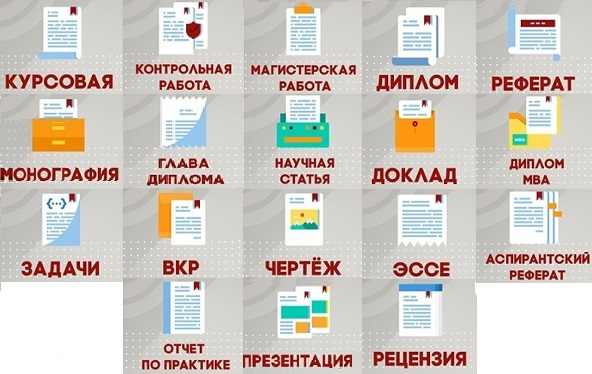 